Rentrée 2022Ter PRO MS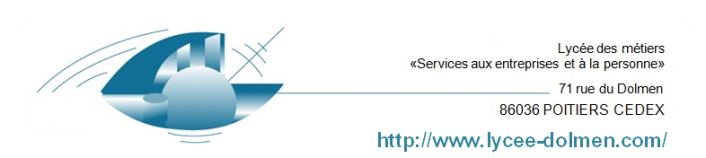 BAC PRO Lycée des Métiers « LE DOLMEN »Liste des manuels ScolairesBAC PRO Lycée des Métiers « LE DOLMEN »Liste des manuels ScolairesDisciplinetitretitretitreISBNISBNAuteur 1Auteur 1Auteur 1Auteur2Auteur2EditeurEditeurPrix publicPrix publicPrix publicDisciplinetitretitretitreISBNISBNAuteur 1Auteur 1Auteur 1Auteur2Auteur2EditeurEditeur(Sans remise)(Sans remise)(Sans remise)FrançaisEtHistoire géographieLe Joueur d'échecsLe Joueur d'échecs978-2253174073978-2253174073Stefan ZWEIGStefan ZWEIGStefan ZWEIGStefan ZWEIGLe livre de pocheLe livre de pocheLe livre de poche3 euros3 eurosFrançaisEtHistoire géographiePas de manuelsPas de manuelsPas de manuelsPas de manuelsPas de manuelsPas de manuelsPas de manuelsPas de manuelsPas de manuelsPas de manuelsPas de manuelsPas de manuelsPas de manuelsPas de manuelsPas de manuelsMathématiquesMathématiquesCalculatrice : CASIO GRAPH 25 +ECalculatrice : CASIO GRAPH 25 +ECalculatrice : CASIO GRAPH 25 +ECalculatrice : CASIO GRAPH 25 +ECalculatrice : CASIO GRAPH 25 +ECalculatrice : CASIO GRAPH 25 +ECalculatrice : CASIO GRAPH 25 +ECalculatrice : CASIO GRAPH 25 +ECalculatrice : CASIO GRAPH 25 +ECalculatrice : CASIO GRAPH 25 +ECalculatrice : CASIO GRAPH 25 +ECalculatrice : CASIO GRAPH 25 +ECalculatrice : CASIO GRAPH 25 +ECalculatrice : CASIO GRAPH 25 +EMathématiquesMathématiquesPas de manuelPas de manuelPas de manuelPas de manuelPas de manuelPas de manuelPas de manuelPas de manuelPas de manuelPas de manuelPas de manuelPas de manuelPas de manuelPas de manuelallemandallemandPas de manuelPas de manuelPas de manuelPas de manuelPas de manuelPas de manuelPas de manuelPas de manuelPas de manuelPas de manuelPas de manuelPas de manuelPas de manuelPas de manuelSécuritéSécuritéSSIAP 2 Chef d’équipe978-2-35738-653-2978-2-35738-653-2978-2-35738-653-2978-2-35738-653-2Icône Graphic2019Icône Graphic201916,00 €16,00 €16,00 €